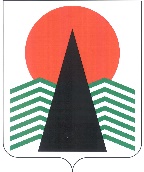 АДМИНИСТРАЦИЯ  НЕФТЕЮГАНСКОГО РАЙОНАпостановлениег.НефтеюганскО внесении изменений в постановление администрации Нефтеюганского района 
от 18.08.2017 № 1407-па-нпа «Об оплате труда работников, предоставлении социальных гарантий и компенсаций работникам муниципального казенного учреждения «Управление по делам администрации Нефтеюганского района»В соответствии со статьями 144, 145 Трудового кодекса Российской Федерации, статьей 86 Бюджетного кодекса Российской Федерации, постановлением администрации Нефтеюганского района от 10.06.2022 № 1012-па «Об увеличении фондов оплаты труда работников муниципальных учреждений Нефтеюганского района», Уставом Нефтеюганского муниципального района Ханты-Мансийского автономного округа - Югры, с учетом мнения первичной профсоюзной организации администрации Нефтеюганского района работников госучреждений и общественного обслуживания от 31.01.2023 № 5 п о с т а н о в л я ю:Внести в постановление администрации Нефтеюганского района 
от 18.08.2017 № 1407-па-нпа «Об оплате труда работников, предоставлении социальных гарантий и компенсаций работникам муниципального казенного учреждения «Управление по делам администрации Нефтеюганского района» изменения, изложив приложение № 6 к постановлению в редакции согласно приложению к настоящему постановлению.Настоящее постановление подлежит официальному опубликованию в газете «Югорское обозрение» и размещению на официальном сайте органов местного самоуправления Нефтеюганского района.Настоящее постановление вступает в силу после официального опубликования и распространяет свое действие на правоотношения, возникшие 
с 01.01.2023.Контроль за выполнением постановления возложить на заместителя главы Нефтеюганского района Щегульную Л.И.Глава района							А.А.БочкоПриложение к постановлению администрации Нефтеюганского районаот   07.02.2023 № 140-па-нпа«Приложение № 6к постановлению администрации Нефтеюганского района от 18.08.2017 № 1407-па-нпаРАЗМЕРЫдолжностных окладов рабочих муниципального казенного учреждения «Управление по делам администрации Нефтеюганского района»Должности рабочих, не отнесенныхк профессиональным квалификационным группам.».07.02.2023№ 140-па-нпа№ 140-па-нпа№ п/п№ п/пКвалификационныйуровеньНаименование должностейДолжностной оклад, рублей1.Профессиональная квалификационная группа«Общеотраслевые профессии рабочих первого уровня»Профессиональная квалификационная группа«Общеотраслевые профессии рабочих первого уровня»Профессиональная квалификационная группа«Общеотраслевые профессии рабочих первого уровня»Профессиональная квалификационная группа«Общеотраслевые профессии рабочих первого уровня»1.1.1 квалификационный уровень1 квалификационный уровеньгардеробщик, дворник, рабочий 
по комплексному обслуживанию 
и ремонту зданий, уборщик служебных помещений54732.Профессиональная квалификационная группа«Общеотраслевые профессии рабочих второго уровня»Профессиональная квалификационная группа«Общеотраслевые профессии рабочих второго уровня»Профессиональная квалификационная группа«Общеотраслевые профессии рабочих второго уровня»Профессиональная квалификационная группа«Общеотраслевые профессии рабочих второго уровня»2.1.1 квалификационный уровень1 квалификационный уровеньплотник58832.2.4 квалификационный уровень4 квалификационный уровеньрабочий по уходу за животными7500№ п/пНаименование должностейДолжностнойоклад,рублей1.Рабочий по отлову животных8600